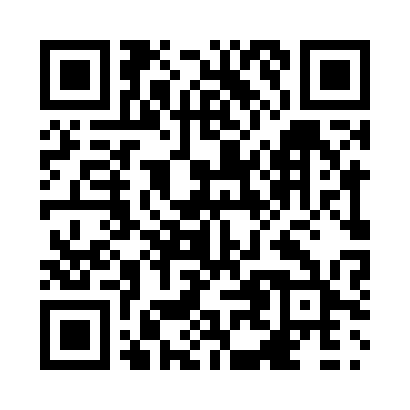 Prayer times for Dillabough, Saskatchewan, CanadaMon 1 Jul 2024 - Wed 31 Jul 2024High Latitude Method: Angle Based RulePrayer Calculation Method: Islamic Society of North AmericaAsar Calculation Method: HanafiPrayer times provided by https://www.salahtimes.comDateDayFajrSunriseDhuhrAsrMaghribIsha1Mon2:444:3312:556:349:1711:062Tue2:444:3412:556:339:1711:063Wed2:454:3412:556:339:1611:064Thu2:454:3512:566:339:1611:065Fri2:464:3612:566:339:1511:056Sat2:464:3712:566:339:1411:057Sun2:474:3812:566:329:1411:058Mon2:484:3912:566:329:1311:059Tue2:484:4012:566:329:1211:0410Wed2:494:4112:576:319:1111:0411Thu2:494:4212:576:319:1111:0312Fri2:504:4412:576:319:1011:0313Sat2:514:4512:576:309:0911:0314Sun2:514:4612:576:309:0811:0215Mon2:524:4712:576:299:0711:0216Tue2:534:4812:576:289:0511:0117Wed2:534:5012:576:289:0411:0118Thu2:544:5112:576:279:0311:0019Fri2:554:5212:576:279:0210:5920Sat2:564:5412:586:269:0010:5921Sun2:564:5512:586:258:5910:5822Mon2:574:5712:586:248:5810:5823Tue2:584:5812:586:248:5610:5724Wed2:585:0012:586:238:5510:5625Thu2:595:0112:586:228:5310:5526Fri3:005:0312:586:218:5210:5527Sat3:015:0412:586:208:5010:5428Sun3:015:0612:586:198:4910:5329Mon3:025:0712:586:188:4710:5230Tue3:035:0912:576:178:4510:5131Wed3:045:1012:576:168:4410:50